وزارة التعليم العالي والبحث العلميجامعة سعيدة الدكتور مولاي طاهركلية العلوم الاجتماعية والإنسانيةقسم العلوم الاجتماعيةرزنامة الامتحانات الاستدراكية موجه لطلبة السنة الثانية علوم التربية السداسيين الثالث والرابعالقاعة: 19التاريخالتوقيتالمادةالسبت27/07/201909:00-10:00علم النفس التربوي/ د.نبار– س3السبت27/07/201910:00-11:00علم النفس التربوي/ د.نبار– س4السبت27/07/201911:00-12:00علم النفس الاج المدرسي/د.شويطر-س3السبت27/07/201913:00-14:00التربية العلاجية والتعليم المكيف/ د.طالحي-س4السبت27/07/201914:00-15:00تعليمية المواد/د.عينو-س4الأحد28/07/201909:00-10:00ابستمولوجيا التربية/د.خالدي-س3الأحد28/07/201910:00-11:00منهجية البحث التربوي/أ.بن عباد-س3الأحد28/07/201911:00-12:00منهجية البحث التربوي/د.بن معاشو-س4الاثنين29/07/201909:00-10:00التوجيه والإرشاد التربوي/د.ورغي-س4الاثنين29/07/201910:00-11:00القياس التربوي وبناء الاختبارات المدرسية/د.العالم-س3الاثنين29/07/201911:00-12:00القياس التربوي وبناء الاختبارات المدرسية/د.العالم-س4الثلاثاء30/07/201909:00-10:00مذاهب ونظريات تربوية معاصرة/د.صوالحية-س3الثلاثاء30/07/201910:00-11:00طرق واستراتيجيات التدريس الحديثة/د.صوالحية-س3الثلاثاء30/07/201911:00-12:00التربية المقارنة/د.صوالحية-س4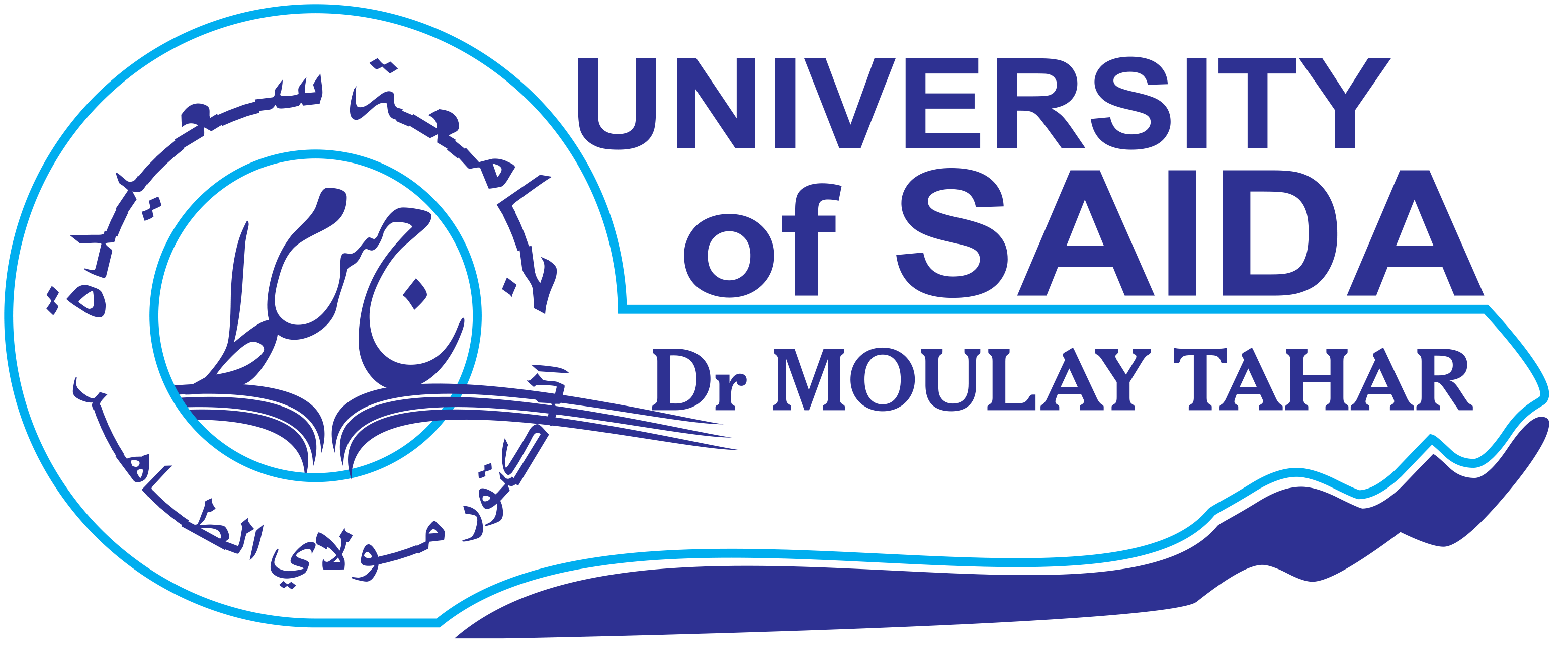 